  Comunicazione n. 4                                                                                                                                                                                San Nicola la Strada,24/08/2020                                                                                                                                                                                     Ai sigg. DocentiAl DSGAAl sito WEB         Oggetto: rettifica OdG collegio dei docenti del 2 settembre 2020     Si comunica a quanti in indirizzo,che nell’OdG in oggetto ,il punto n.  4 “Nomina componente docente Comitato di Valutazione “  è annullato per mero errore materiale.                                                                                                        Il Dirigente Scolastico                                                                               Prof.ssa Patrizia Merola                                                                                Documento firmato digitalmente ai sensi del CADMinistero della Pubblica Istruzione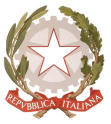 CEIC86700DAmbito Campania 0007DR Campania – ambito CE-7Distretto di appartenenza 014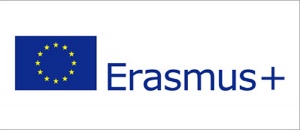 ISTITUTO COMPRENSIVO CAPOL. D. D.Scuola ad indirizzo musicaleUffici amministrativi: Viale Italia n.52/54CAP 81020 - San Nicola la Strada (CE)Posta cert.:ceic86700d@pec.istruzione.itPosta non cert.:ceic86700d@istruzione.itPlesso “G. Mazzini” Tel. 0823.452954 Fax. 0823.458147Plesso“ N. Green“ Tel. 0823.422239Plesso Via Milano Tel. 0823.457980Codice fiscale 93081990611www.iccapolddsannicolalastrada.edu.it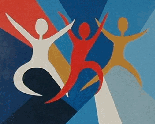 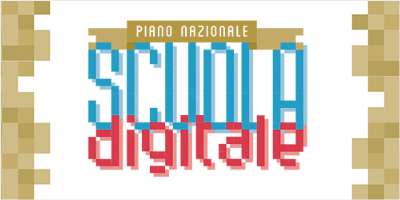 E C D L Centro accreditato